Διάλεξη του γλύπτη Κώστα Βαρώτσου με θέμα «Τέχνη-Φύση, Τέχνη-Πόλη, Τέχνη-Ιστορία: Ψάχνοντας τη χαμένη ισορροπία μεταξύ Χώρου και Χρόνου»Ο Δήμος Λαμιέων, η Δημοτική Πινακοθήκη Λαμίας «Αλ. Κοντόπουλος» και ο Πολιτιστικός, Επιστημονικός και Φιλοσοφικός Όμιλος «300» διοργανώνουν  επίσημη επίσκεψη και διάλεξη του διαπρεπούς Έλληνα γλύπτη Κώστα Βαρώτσου στη Λαμία. Η διάλεξη με τίτλο: «Τέχνη-Φύση, Τέχνη-Πόλη, Τέχνη-Ιστορία: Ψάχνοντας τη χαμένη ισορροπία μεταξύ Χώρου και Χρόνου», θα πραγματοποιηθεί στην αίθουσα της Δημοτικής Πινακοθήκης Λαμίας «Αλ. Κοντόπουλος», την Παρασκευή 30 Μαρτίου 2018 στις 8.00 μ.μ., με ταυτόχρονη προβολή των Γλυπτών του κορυφαίου καλλιτέχνη.Στο πλαίσιο της επίσκεψης και διάλεξης του Καθηγητή Εικαστικών Τεχνών στο Τμήμα Αρχιτεκτονικής του Α.Π.Θ, γλύπτη Κώστα Βαρώτσου, πραγματοποιείται και Εκπαιδευτικό Πρόγραμμα με τον τίτλο: «Μεταπλάθοντας ποιητικά τον Κόσμο», για τη γνωριμία των μαθητών με το καλλιτεχνικό του έργο και τη δημιουργική τους αφόρμηση. Το εκπαιδευτικό υλικό θα διανέμεται δωρεάν από τη Δημοτική Πινακοθήκη Λαμίας «Αλ. Κοντόπουλος», στην οδό Αινιάνων 6-8, (τηλέφωνο επικοινωνίας 22310 46887).Βιογραφικό σημείωμα του Κώστα ΒαρώτσουΓεννήθηκε στην Αθήνα το 1955. Σπούδασε ζωγραφική στην AcademiadiBelleArti της Ρώμης (1973-1976) και αρχιτεκτονική στην Arte Scuola di Architettura του Πανεπιστημίου της Πεσκάρα (1976-1981), όπου ξεκίνησε την καριέρα του με εκθέσεις και performances. Το 1982, αφού επέστρεψε στην Ελλάδα, κάνει την πρώτη του ατομική έκθεση στην Αθήνα (Δεσμός) και συμμετέχει στα Europalia ’82, στο Βέλγιο. Η δουλειά του βρισκόταν ακόμα στο μεταίχμιο μεταξύ ζωγραφικής και γλυπτικής, αλλά έδειχνε ήδη το ενδιαφέρον του για τα διαφανή υλικά και για τη σχέση του έργου τέχνης  με τον χώρο. Το 1983, στη Λευκωσία κατασκευάζει ένα μεγάλο γλυπτό από γυάλινες πλάκες, με τον τίτλο  Ποιητής, το οποίο τοποθετήθηκε στην Πύλη της Αμμοχώστου. Από αυτή την εμπειρία θα προέλθει και ο πολυσυζητημένος  Δρομέας  της  Αθήνας, γλυπτό ύψους 8 μέτρων από γυαλί και μέταλλο, που τοποθετήθηκε αρχικά (1988) στην Πλατεία Ομονοίας και αργότερα (1994) μεταφέρθηκε στην πλατεία της  Μεγάλης του Γένους Σχολής, απέναντι από το ξενοδοχείο Χίλτον. Στη γλυπτική του επιδιώκει την αλληλεπίδραση του έργου με τον περιβάλλοντα χώρο, γι’ αυτό συχνά δημιουργεί έργα in situ, ως εικαστικές παρεμβάσεις στον αστικό χώρο ή στο φυσικό τοπίο, στην Ελλάδα και το εξωτερικό. Έργο του έχει τοποθετηθεί και στο σταθμό Δουκίσσης Πλακεντίας του Μετρό. Κάποια χαρακτηριστικά θέματα (Ορίζοντες, Λαβύρινθοι, Γέφυρες), επανέρχονται κατά καιρούς στη δουλειά του. Μερικά έργα που προορίζονται για δημόσιους  χώρους, έχουν πραγματοποιηθεί σε συνεννόηση με τους κατοίκους, σαν μια μορφή διαλόγου και αρμονικής συνύπαρξης της τέχνης  με τον πολίτη. Εκτός από την Ελλάδα και την Ιταλία, όπου η καλλιτεχνική του δραστηριότητα είναι έντονη και τακτική, έχει παρουσιάσει τη δουλειά του σε πλήθος εκθέσεων, ατομικών και ομαδικών, σε όλο σχεδόν τον κόσμο.  Έργα του υπάρχουν σε πολλές χώρες του κόσμου, όπως στην Ελβετία, τις Η.Π.Α, την Ισπανία, την Ιταλία, τον Καναδά, την Αίγυπτο, τη Σικελία, την Κύπρο και κοσμούν δημόσιους χώρους. Το 1987 έλαβε μέρος στη Μπιενάλε του Σάο Πάολο και συμμετείχε δυο φορές στην Μπιενάλε της Βενετίας, το 1993 εκπροσωπώντας την Ιταλία και το 1999 μεταξύ των εκπροσώπων της Ελλάδας. Την ίδια χρονιά εξελέγη καθηγητής στο Τμήμα Αρχιτεκτονικής του Αριστοτελείου Πανεπιστημίου Θεσσαλονίκης. Πολλά έργα του έχουν βραβευτεί. Ο ίδιος τιμήθηκε για την καλλιτεχνική του προσφορά στην Ιταλία, με τον τίτλο του Cavaliere dell’Ordine della Stella della Solidarieta Italiana de la Republica Italiana (2004) και με το βραβείο Segnod’Oro (2007). Το 2009 εκδόθηκε μονογραφία για το έργο του.Η είσοδος για το κοινό θα είναι ελεύθερη.Από το Γραφείο Τύπου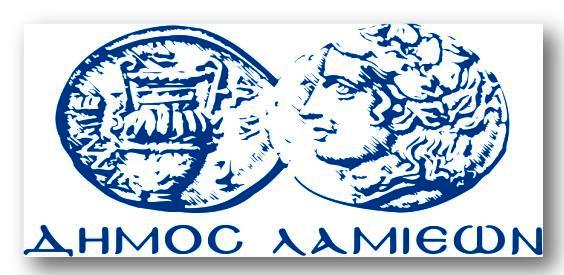 ΠΡΟΣ: ΜΜΕΔΗΜΟΣ ΛΑΜΙΕΩΝΓραφείου Τύπου& Επικοινωνίας                     Λαμία, 27/3/2018